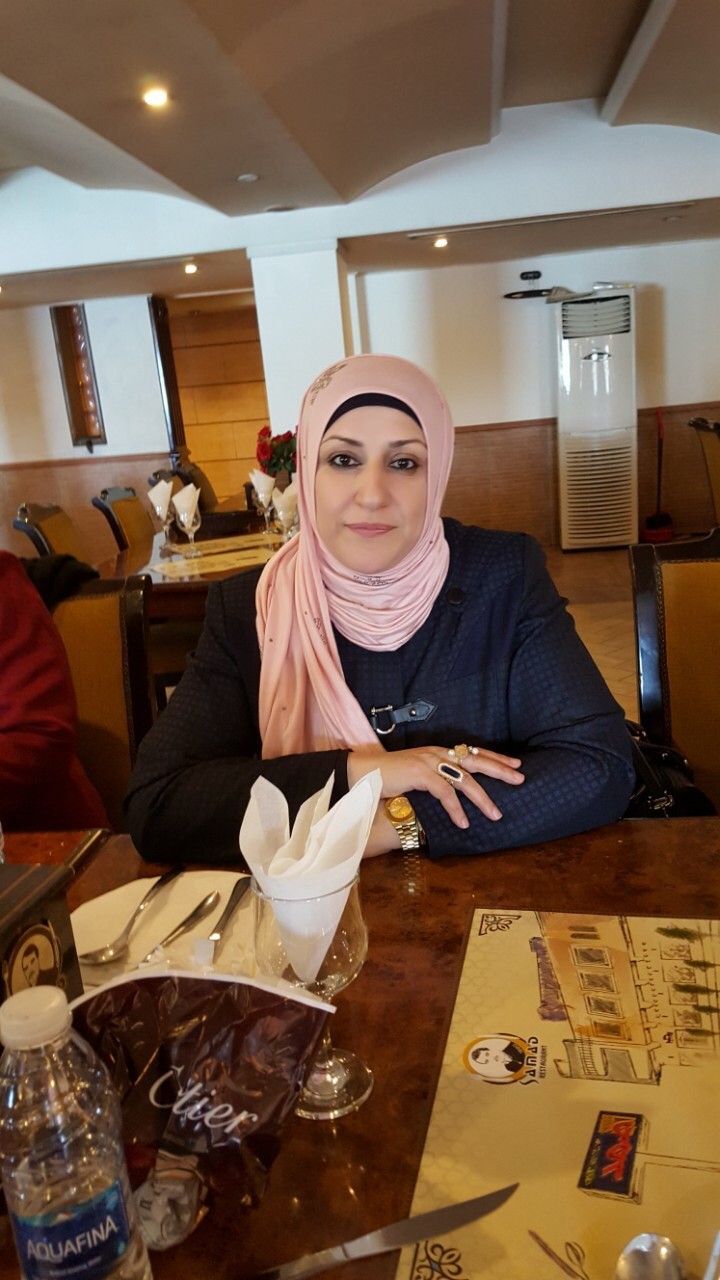 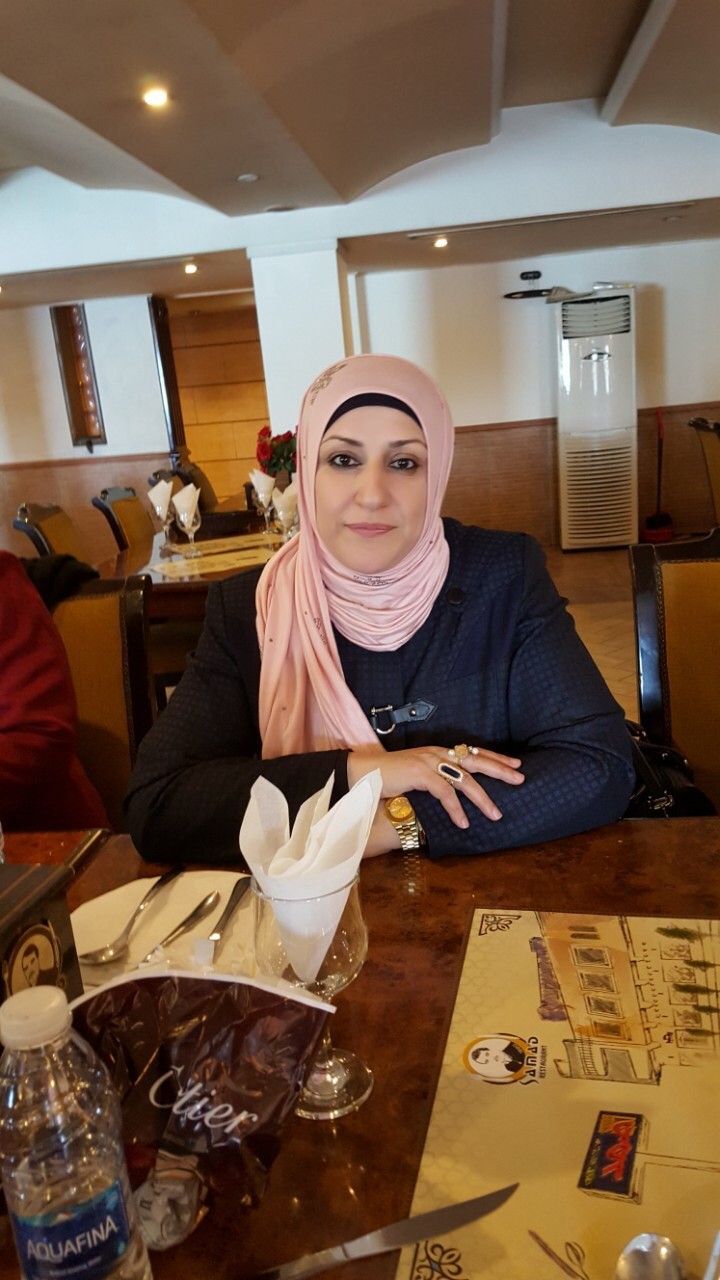 السيرة الذاتية:  اقبال محمود علوان  الاســــــــــــم   التـخـصــص    :  احصاء      الوظيفة     :  تدريسي   الشهادة الحاصل عليها : دكتوراهالجهة المانحه للشهادة : بغدادتاريخ الحصول على الشهادة : 2014تاريخ التعيين:  1994 اللقب العلمي :    مدرس                              تاريخ الحصول عليه :  2014 الأختصاص العام : احصاء الاختصاص الدقيق : احصاء تطبيقيكلية الادارة والاقتصاد- جامعة بغداد   عنوان العمل :  iqbal.alwan@coadec.uobaghdad.edu.iq البريد ألالكتروني :عنوان رسالة الماجستير : مقارنة لبعض اساليب المقارنات المتعددة الحصينة عنوان اطروحة الدكتوراه : تقدير دالة الفشل باستعمال التحليل المويجي والمقدر اللبي عدد البحوث المنشورة:  10عدد الطلبة  الذين اشرف عليهم دبلوم عالي : 4ماجستير :1 دكتوراه   :  لايوجدالدورات التي شارك بها: 6الدورات التي قام باعطائها : لا يوجدالورش التي قام باعدادها او المشاركة    20الكتب المؤلفة :  1المهارات المشاركة بندوات الكلية تقوييم البحوث  ورسائل ماجستيرعضو في اللجنة الامتحانية تقوييم اسئلة امتحان عضو في لجنة تقوييم الاداء للقسمتقوييم احصائي لرسائل ماجستير  كلية التربية عضو في لجنة العلمية للاساتذة عضو في لجان استلال الدبلوم والماجستير والدكتوراهعضو في لجنة الاجتماعية عضو في لجنة مقابلة الطلبة الجدد للمرحلة الاولى في القسم عضو لجان مناقشات رسائل الماجستير والدبلوم 